CALVARY CALLERApril 2019Church Office     920-793-3917Office hours 10:00 a.m. – 2:30 p.m.contactus@calvarytr.orgPastor Julie Bargerpastorjuliebarger@gmail.comPastor’s Ponderings     It seems funny to be writing a newsletter article about April when the snowflakes are flying in the air! Winter seems long, but we know spring is just around the corner. We trust that the warm weather of Spring will melt away the winter snow and we will see green plants once again. There are some signs of Spring that I look for every year that give me joy. The robins returning with their cheerful chirp, the pussy willows budding out in the marsh, and the sign of green grass and brave flowers that peek through like the crocus, the tulips and even the dandelions.  Lately, I think of the state of the world and the news we hear every day like the long, cold winter. There has been so much we’ve heard about the cold winds of hate and violence that blow through our country, our world. This morning I awoke to hear about the shooting at two New Zealand mosques. So many lives that are destroyed by a few people’s radical actions. It’s hard to have hope and to trust that the warmth of God’s love can melt through the fear and sorrow that grips grieving hearts.Like the spring that eventually returns, we can trust in the power of God’s love to overcome the power of hate and violence. We believe in the promise of new life in Jesus where we will not have sorrow or pain, but joy and peace. We are actively showing the love and mercy of Jesus in our lives with those around us. We speak out with others against any kind of violence against another, especially based on religion or race. There are signs of a spring of caring in the worldwide solidarity for Muslims and non-Muslims today. The Greater Pittsburgh Jewish Federation is raising money to send to the New Zealand Muslims. The Jewish believers are repaying the kindness of Muslim groups that donated more than $200,00 last year when the Tree of Life synagogue was terrorized. Evil will not have the last say- God’s love is stronger. We just have to live like we believe it.Pastor Julie 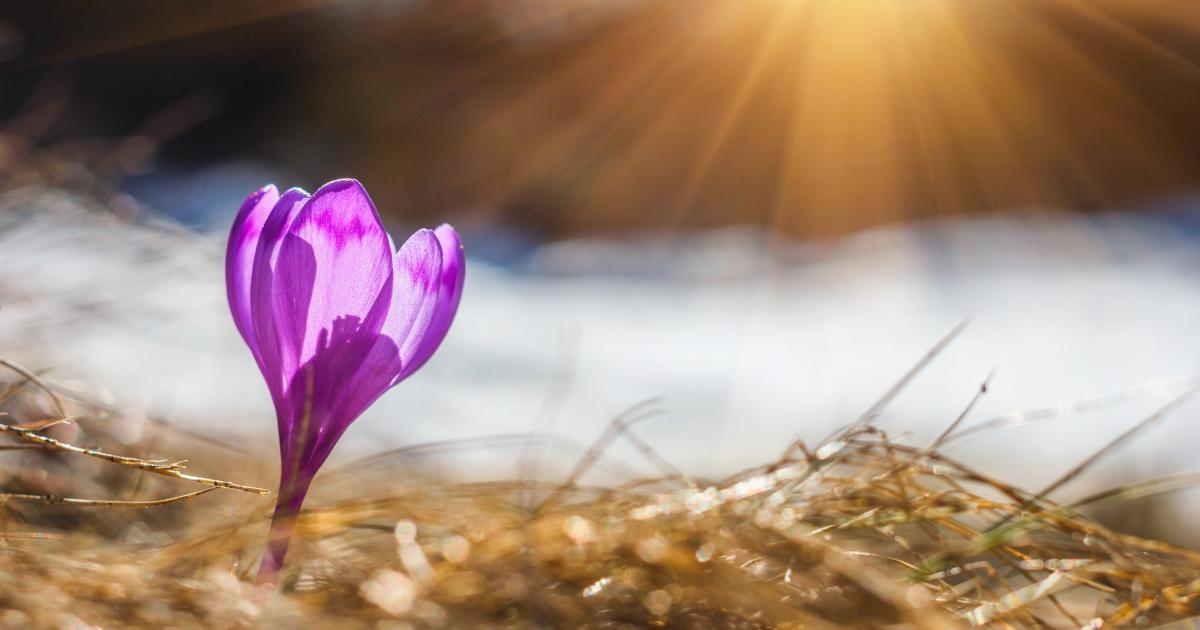 for everyone born, the right to be free. ((Refrain)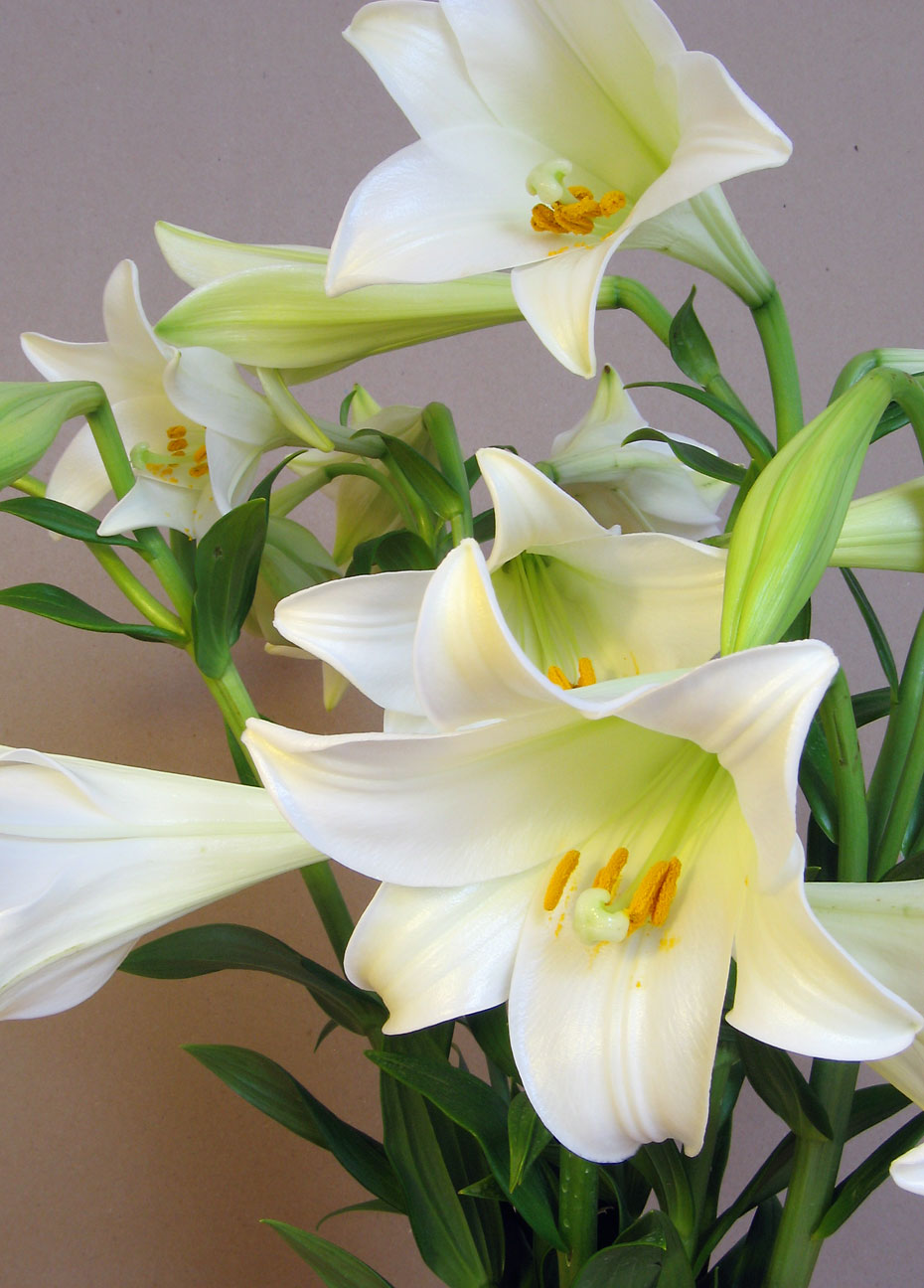 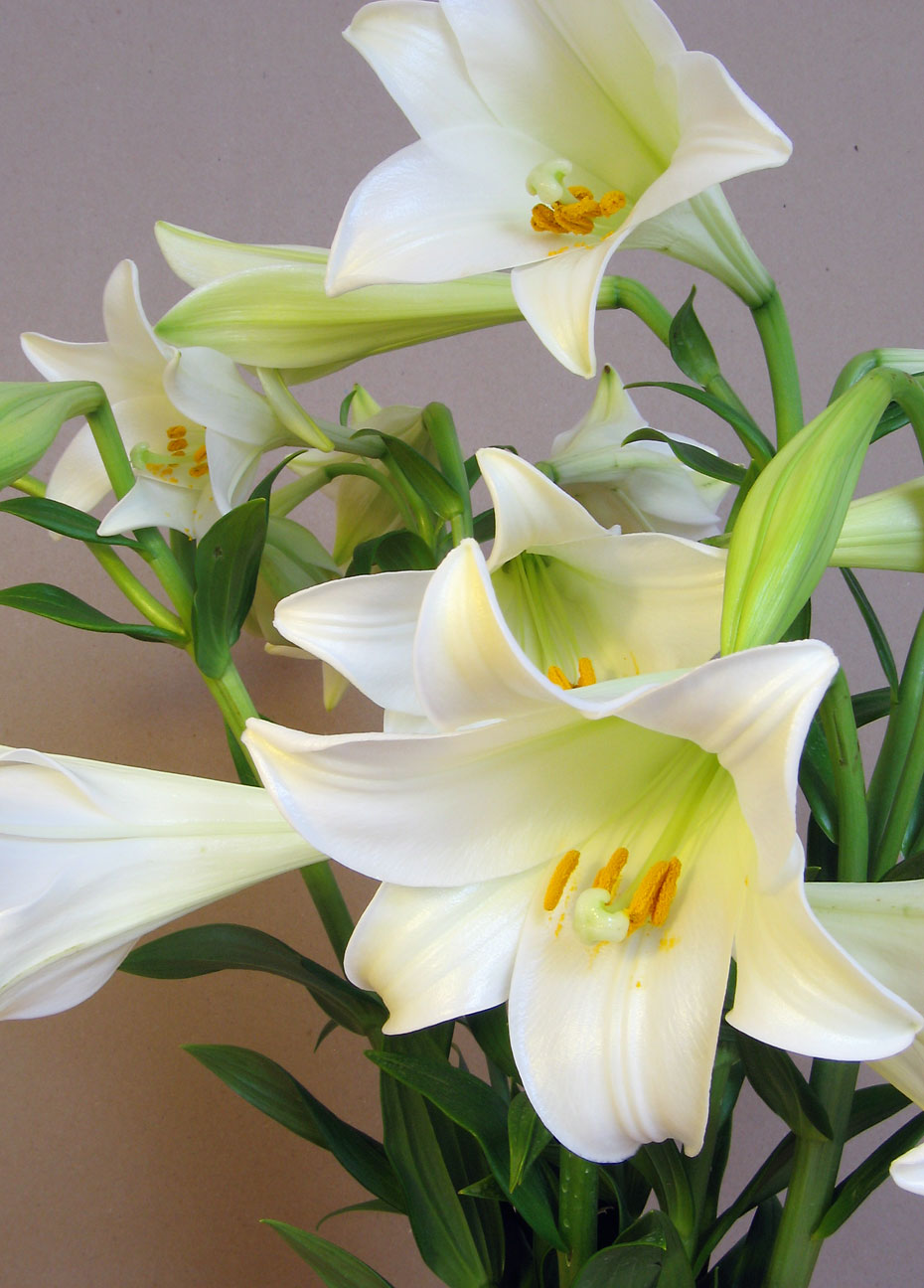   In Our Prayers  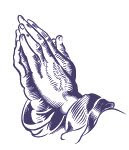     In thanksgiving for Spring, whenever it gets here.   For healing for Kristie, Greg, Daryl, Don, Steve – husband of Georgette, Joanne, Wanda, Arnie, Amy, and Darrick.     For those with cancer, especially Alex, Don, Diane, Jane, JoAnn, and Chris.    For those with chronic illness and have asked for prayer: Richard, Tina, Carrie, Scott, Georgette, Debra, Sandra, Theo, and Kyle.    For those in the military, especially Dawn, Benjamin, Peter, and Chad.           For those in care facilities or living with assistance, especially, Shirley, Helen, Gertrude, and Gail.   We mourn with those who have lost a loved one in the last month, especially the families and friends of Marilyn Henrickson, and long-time Calvary member Darrell Siebert.NEWS FROM TREPApril is Reverse Offering Month at Calvary.  Bags with donation suggestions will be available in the back of church for pick up. Filled bags and any other donations can be left in the TREP grocery cart at the front door.A Word About Worship MusicWhat a blessing to have talented musicians and singers who contribute in our worship services! Your talents and time are appreciated greatly. If you are interested in providing special music for a worship service, talk to Pastor Julie or Teri ahead of time so we can get it in the bulletin for worship. When members offer their gift of music to our service, it is in worship of God. Because we are focused on our offering to God, I would ask that we refrain from applauding during the service. During a prelude or postlude or even during announcements would be a more appropriate time to offer applause. Probably the best way to show appreciation is to talk to the person after service. Please see me if you would like to talk more about this.Pastor JulieWho Are Your Council Members?This Month: Kim BraunHello!  My name is Kimberly Braun.  I was born and raised in Kenosha, Wisconsin.  I was a member of St. Mary’s Lutheran Church in Kenosha, Wisconsin.  I have two siblings, John and Scott.  My father, John, and my brother, Scott reside in Kenosha.  My oldest brother, John lives in Manitowoc.  I lost my mother to lung cancer in 2009.I moved to Two Rivers in 1998 and had joined Calvary Lutheran Church shortly thereafter.  I am married with two boys, Christopher who is 19 years old and attends Northeast Wisconsin Technical College, Green Bay, Wisconsin.  He is pursuing a degree in Prototype & Design.  My youngest son, Connor is 15 years old and attends Two Rivers High School and plan to attend college for Aerospace Engineering.  Both of my sons were baptized and confirmed at Calvary Lutheran Church.I am currently employed as a Customer Service Representative at Skana Aluminum Company.  Prior to Skana, I worked for Manitowoc Cranes as a Buyer until the relocation of Manitowoc’s manufacturing to Shady Grove, Pennsylvania in which my job was eliminated.  I hold an Associate’s degree in Administrative Assistant – Secretarial program from Gateway Technical College and a four-year Business Management degree from Silver Lake College, Manitowoc.  I had attended two years of college at Carthage College, Kenosha, Wisconsin prior to transferring to Silver Lake College.I enjoy spending time with family and friends and with my furry friends, cats Gracie and Andre’.  I love nature and spending time in the outdoors, enjoying all the richness that the Wisconsin seasons have to offer!  I like walking, biking, cooking and taking short motorcycle trips with my husband, Scott.  I like to travel back home to visit family and friends.  In the summer, I spend a lot of time outdoors on my patio soaking up the sunshine & reading.  I enjoy planting flowers and gardening.  I also enjoy the time I can offer to volunteer at Calvary and within our community whether donating time at the local pantry or the animal shelter.I am truly grateful for being able to serve on Calvary’s Church Council.  I am blessed to have made many friendships here at Calvary.  The very first moment I attended Calvary, I felt a sense of family and deep faith from the congregation.  I am thankful for the many opportunities at Calvary that have enable me to deepen my faith and connection with our Lord and Savior, Jesus Christ.  I look forward to what God has planned for me in life & happy to be able to share with others the many blessings I have been given on this life on earth!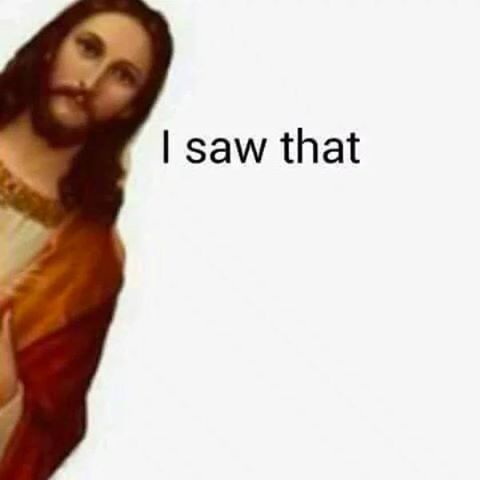 April Fools!Council CommentaryAs we enter the Lenten season, the Council was led in prayer by Pastor Julie opening us up to the presence of God in our gathering.The official start of the Council year is marked by our Annual Retreat.  This year’s retreat will be held at the Lester Library on March 23rd with new and existing Council members gathering at 10am.  A proposed agenda with background material was distributed at this Council meeting.  The material provides perspective on CLC’s past and present status setting the stage for a discussion on direction and actions.  In her pastoral report to Council, Pastor Julie highlighted the experiences of our educational programs.  From Calvary Kids to the shared Confirmation Classes to the adult faith forum to her own synod continuing education, CLC is committed to growth in faith and word.  The planning and sharing of Lenten services has provided a number of opportunities to strengthen relationships between TREM clergy and members under the theme, Gifts of Healing.  Feedback on this year’s Lenten schedule format is needed to help guide future decisions.  Recommendations from a recent synod webinar were reviewed by Council.  A subcommittee will be formed to address areas highlighted for compliance.  Recognizing the governance and financial aspects of this work, it was recommended that this subcommittee include the Council President, Treasurer, and Pastor Julie with resource support provided by Teri/synod. Once completed, a report will be provided to Council with action needed to approve any policy changes.The 15 year history of the CLC Rummage sale was shared noting experiences/processes that have worked as well as potential problems with last year’s sale that are being addressed.  The need for workers/help, particularly with providing baked goods/clean up, remains a constant.  Additional recommendations include: adding the cleanup process to the custodian’s job description, placing limits on such donated items as large furniture, computers/TVs, and exercise equipment as well as providing help in dealing with “leftovers”.  The Council recognizes the importance of this event in providing financial assistance to the General Fund and is appreciative of those that organize it.  As such, the Council extended approval for this year’s event to be held on Fri/Sat July 19thand 20th.   Stay tuned for details and remember to start gathering your rummage.Calvary will be celebrating its 75th Anniversary in 2019! The process of contacting individuals interested in serving on a Celebration Committee has begun.  If interested, please contact any Council member or the Church office.  The suggested timeline includes an event in early fall to be followed by activities throughout the next year in recognition of this important milestone for CLC…celebrating our past and pointing towards the future.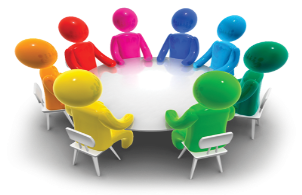 The Calvary Caller1921 Adams StreetTwo Rivers, WI 54241April 2019A family of Christians   growing in faith through worship and service.Sundays8:30 am Worship9:30 am FellowshipWednesdays		6:00 pm Confirmation2nd Thursday of the Month5:30 pm Calvary Kids!Thursdays: 6:30 pm Worship7:15 FellowshipApril 2019April 2019April 2019April 2019April 2019April 2019April 2019SundayMondayTuesdayWednesdayThursdayFridaySaturday1  7:00 pm AA27:00 pm NA36:30 pm TREM Worship @ Zion UMC, MishicotPastor Julie preaches7:00 pm AA47:00 pm Al-Anon566:00 pm AA78:30 am Worship w/ Communion9:30 am Fellowship87:00 pm AA99:00 am Quilters6:00 pm Council Meets7:15 pm Extended Min.7:00 pm NA10 6:30 pm TREM Worship @ Holy Fam. Mem. Hosp. Chapel, Manitowoc7:00 pm AA115:30 pm Calvary Kids7:00 pm Finance Meet.7:00 pm Al-Anon12136:00 pm AA14   Palm Sunday8:30 am Worship w/ Communion9:30 am Fellowship15Newsletter Deadline7:00 pm AA169:00 am Quilters7:00 pm NA177:00 pm AA18   6:15 pmMaundy Thursday Joint Cong. Service @ St.Paul    7:00 pm Al-Anon196:30 pm Good Friday Joint Cong. Service @ Calvary206:00 pm AA 21 Easter Sunday7:30 am Easter Breakfast8:30 am Worship w/ Communion 9:30 am Fellowship 227:00 pm AA239::00 am Quilters7:00 pm NA246:00 pm Confirmation @ St. Paul7:00 pm AA256:30 pm Worship w/ Communion7:00 pm Al-Anon26276:00 pm AA288:30 am Worship w/ Communion9:30 am Fellowship11:20 am Listening Session @ St. Paul296:00 pm Hungry for Hungary presentation & pot luck7:00 pm AA309:00 am Quilters7:00 pm NA